Educator Reflective Questions for Learning StoriesThink about the following before and as you write your Learning Story / Observations. These will prompt your thinking.Why is this observation significant?What new knowledge / skill am I seeing?What learning style is evident? Consider Gardner’s Multiple IntelligenceHave I seen this before- when / how/ why?What new information do I now have about this child?Can I “see” who this child is in my documentation? Think about descriptive languageCan I “see” my role as a co-constructor / collaborator in this documentation? Have I described the way the child engaged?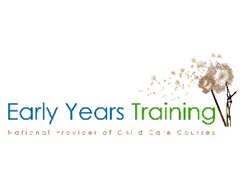 Have I focused on learning and development… or have I focused on the activity?